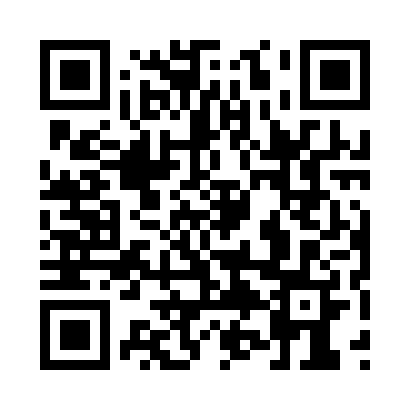 Prayer times for Lakeshore, Ontario, CanadaWed 1 May 2024 - Fri 31 May 2024High Latitude Method: Angle Based RulePrayer Calculation Method: Islamic Society of North AmericaAsar Calculation Method: HanafiPrayer times provided by https://www.salahtimes.comDateDayFajrSunriseDhuhrAsrMaghribIsha1Wed4:576:251:286:258:319:592Thu4:556:241:286:268:3210:013Fri4:546:231:286:278:3310:024Sat4:526:211:276:278:3410:045Sun4:506:201:276:288:3510:056Mon4:496:191:276:288:3610:077Tue4:476:181:276:298:3710:088Wed4:456:171:276:308:3810:109Thu4:446:151:276:308:3910:1110Fri4:426:141:276:318:4110:1311Sat4:416:131:276:328:4210:1412Sun4:396:121:276:328:4310:1613Mon4:386:111:276:338:4410:1714Tue4:366:101:276:338:4510:1915Wed4:356:091:276:348:4610:2016Thu4:336:081:276:358:4710:2217Fri4:326:071:276:358:4810:2318Sat4:316:061:276:368:4910:2519Sun4:296:051:276:368:5010:2620Mon4:286:041:276:378:5110:2721Tue4:276:041:276:378:5210:2922Wed4:256:031:276:388:5310:3023Thu4:246:021:286:398:5410:3224Fri4:236:011:286:398:5410:3325Sat4:226:011:286:408:5510:3426Sun4:216:001:286:408:5610:3627Mon4:205:591:286:418:5710:3728Tue4:195:591:286:418:5810:3829Wed4:185:581:286:428:5910:3930Thu4:175:581:286:429:0010:4031Fri4:165:571:296:439:0010:42